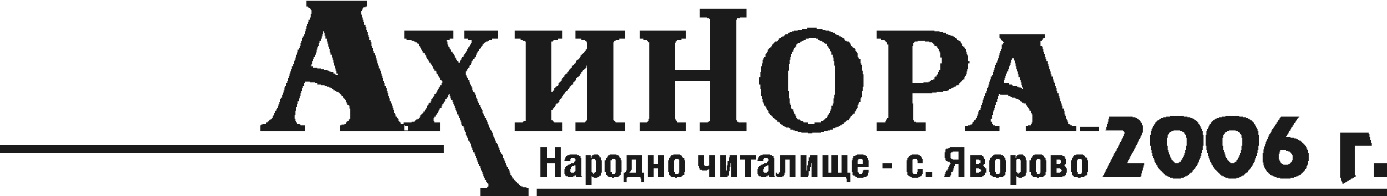 И Н Ф О Р М А Ц И Яза дейността на НЧ „Ахинора – 2006г.“ през 2022 година2022 година бе успешна за НЧ „Ахинора-2006 г.“ Всичко, което бе набелязано в Програмата за 2022 година, бе осъществено. Все по-голяма популярност придобива НФС „С мирис на теменуги“. В Петото му издание участваха художествени състави от 10 области. На изключителни постижения се радва ФГ „Ахинора“. Единствено тя от Старозагорска област бе отличена със златен медал на НСНТ „Копривщица 2022“. Търсят се нови форми за работа с децата. Извършва се колосална дейност по дигитализирането на  архива на читалището...ЧЛЕНСКИ СЪСТАВ И ЧЛЕНСКИ ВНОСВ началото на 2022 година НЧ „Ахинора-2006 г.“ наброяваше 93 действителни и 4 почетни членове. През 2022 година починаха 4-ма читалищни членове, отпаднаха 5 и приехме 7 нови /Донка Кирова Костова, Минка Кирова Генчева, Ралица Валентинова Дончева и Митко Иванов Бацов/; в края на 2022 и началото на 2023 год. - 94 действителни и  4 почетни - общо 98.ЧИТАЛИЩЕН ПЕРСОНАЛИ през 2022 год. НЧ „Ахинора-2006 г.“ бе на  ¾ субсидирана бройка. Това, както и липсата на материална база, отново наложи читалищният секретар Стефка Антонова да бъде назначена на граждански договор. Въпреки че е ангажирана с отглеждането на малко дете, тя нито за миг не занемари  своите задължения. Благодарение на натрупания опит, на компютърната си грамотност и на естественото си влечение към новото,  умело ръководи и организира читалищната дейност. Тя  поддържа профила на читалището във фейсбук, страницата и официалния сайт на читалището, както и  контактите с институциите и приятелските читалища и клубове. Стефка Антонова е истинско откритие за читалищната дейност.УЧАСТИЯ В ОБУЧИТЕЛНИ СРЕЩИ15.04.2022 год.Среща по повод разпределянето на бюджетната субсидия между читалищата в Община Стара Загора;19.04.2022 год.Среща с представители на Отдел „Европейски програми“ във връзка с възможностите за кандидатстване по програми на Национален фонд „Култура“;28.04.2022 год.Среща-семинар на тема: Практически насоки за  XII национален събор на българското народно творчество - Копривщица 2022;17.11.2022 год.Среща на читалищните секретари от община Стара Загора на тема: Новите програми на България, съфинансирани от ЕС за 2021-2027 година;07.12.2022 год.Среща-семинар на тема: "Традиционната култура(фолклор)-извор на знания, умения и навици в съвременния свят."ПРОЕКТИУчастие в Конкурс „АГОРА 2020-2021“ за общностна инициатива, реализирана от читалище през 2020 и 2021 година. Кандидатствахме с проект „Изграждане на Паметник на загиналите във войните за национално обединение 62-ма яворовци“ и получихме грамота за съхранение на българската памет от Историческия факултет на СУ „Св. Климент Охридски“ и две книги с военно-историческа тематика;Участие в „Програма за възстановяване и развитие на организации в областта на любителското творчество“, към НФК, с проекта ни „Опознай селото, за да го обикнеш“. За съжаление не бе одобрен за финансиране. Това няма да ни попречи да продължим да търсим финансиране за него.Участие в 25-тите национални награди за върхови постижения в областта на българското музикално и танцово изкуство „КРИСТАЛНА ЛИРА“ – Приеха кандидатурата ни в категория: Музикален фолклор. За съжаление награда не ни бе присъдена.РАБОТА В КЛУБОВЕТЕАктивна дейност се извършва най-вече в ДК „Ахинора“. Той всъщност е най-работещата структура на НЧ „Ахинора-2006 г.“ Сбирките се провеждат всеки четвъртък. На тях се обсъжда периодичният печат, като се акцентира на „Читалищен вестник, в. „Трета възраст“, В. „Екзархантимовска светлина“, в. „Наше село“, в. Орфеева лира“, в. Фолклорен хоризонт, в. „Литературен глас“ и др. По традиция на сбирките са представят нови книги. През 2022 год. това бяха книгите на Ивелина Радионова „Алтъна“, „Обич“ , „Йова разказва“ и „До Боянския майстор, четирите книги на Нидал Алгафари, сборникът на ЛК „Орфей“ – Асеновград – „Някой докосна душата ми“ и др. Продължава традицията и на литературните четения. С откъси от любими творби дамите от клуба се включиха в маратона на четенето. През 2022 год. в клуба подобаващо бяха отбелязани бележити годишнини и проведени патриотични, нравствени, здравни и развлекателни беседи. Неизличими следи оставиха  беседите за житейските съвети на 90 годишната американска журналистка Реджина Брет, за предаването на Беленсия мост от Уста Кольо Фичето, както и размисли на българи, емигрирали в чужбина. Всяка дама има възможност да сподели това, което й е направило впечатление във вестник, книга, фейсбук и др.Весело и атрактивно протекоха рождените и именни дни, както и юбилейните годишнини /диамантената сватба на сем. Пенка и Иван Иванова/, 80 годишните юбилей на Нанка Василева, Ганка Димова, Мария Колева и  Ганка Пеева, празниците на малката Леа Лисичкова и новородената Венета, организирани от техните близки. ДК „Ахинора“ всъщност се превърна в едно  семейство, в което се споделят и радостните, и скръбните мигове от живота на дамите. Същевременно той е център, в който се случва всичко интересно в селото. Клубът стана съорганизатор на проведения съвместно със СНЦ „Диабет“ скриниг и домакин на гостуването на Мастер шеф хоум  „За вкусно и здравословно хранене“. Дамите от клуба /Иванка Димова и Ганка Димова/ проведоха дарителската кампания „За чисто и подредено село“. На местно ниво Ахинорите  основно извършват родокраеведческата дейност - при допълването на родословните дървета,  при издирването на новите яворовци и приобщаването им към живота в селото.Изключителна заслуга за организацията на дейността на ДК „Ахинора“ има неговият председател г-жа Янка Иванова.  ХУДОЖЕСТВЕНИТЕ СЪСТАВИ   И през 2022  год. ФГ „Ахинора“ бе лицето на НЧ „Ахинора-2006г.“ В края на 2021 год. тя наброяваше 8 дами. През 2022 год. те отново са толкова. Танка Тодорова, Ралица Дончева, Руска Ганчева, Руска Иванова, Галя Никова, Недка Иванова, Танка Йовчева и Янка Иванова.В траур излязоха Нанка Василева и Недялка Гьонева. Но в групата се завърна след траур Танка Йовчева и в нея се включи младата и гласовита Ралица Дончева.Отслабването на противоепидемичните мерки позволи възобновяване на репетициите и не само онлайн, а и пряко участие във фолклорни фестивали и събори.За комфорта и визията на дамите през 2022 закупихме:12 кенарени блузи с богата тракийска шевица по деколтето, врата и ръкавите;12 чифта черни кожени скарпини с каишка, полиуретанова подметка и стабилен 4.8см ток.12 чифта памучни ¾ черни чорапи с акцент червена шевица. ПРЯКИ УЧАСТИЯ НА ФГ „АХИНОРА“:1.	Шести фестивал на белия щъркел – с. Белозем; грамота и почетно отличие;2.	Регионален етап „Копривщица 2022“; грамота и класиране за участие в НСНТ „Копривщица 2022“;3.	Единадесети НФС „В полите на Балкана“ – с. Жълтеш; ЗЛАТЕН МЕДАЛ за фолклорната група и СРЕБЪРЕН за празничната тракийска носия;4.	Дванадесети НСНС „Копривщица  2022“ – ЗЛАТЕН МЕДАЛ;5.	Първи малковерейски фолклорен събор – с. Малка Верея; благодарствен адрес;6.	НФТС „ Богородична стъпка“ – 2 грамоти – за ФГ и за участие в т.н. селски двор;7.	Четвърти НФС „ С гозбите на баба – с. Яворово – ЗЛАТЕН МЕДАЛ;8.	НФС „По терлици и шевици – с. Царацово; ЗЛАТЕН МЕДАЛ  и приз;9.	Празник на тиквата – с. Дълбоки; грамота и ЗЛАТЕН МЕДАЛВИРТУАЛНИ УЧАСТИЯ НА НЧ „АХИНОРА-2006 Г.“1.	Конкурс „Агора“; грамота за съхранение на българската памет от Историческия факултет на СУ „Св. Климент Охридски“ и две книги с военно-историческа тематика;2.	Конкурс „Моите забавни зимни приключения“, орг. от Нч „Пробуда 1928“ – с. Кралево, общ. Търговище; грамота за участие;3.	Втори онлайн конкурс „Най-автентична суровачка“ – три грамоти;4.	Втори онлайн конкурс „Виното и пелинът – царете на зимната трапеза“, орг. от НЧ „Пробуда-1928“ с. Змейово; две грамоти;5.	Онлайн конкурс „Най-добър винен тост“, орг. от НЧ „Култура 2002“ – Димитровград – ВТОРО МЯСТО, грамота и предметна награда;6.	Онлайн фестивал „Среди зима на мегдана“, орг. от  НЧ „Зора-1903“ – с. Радилово ; грамота за участие;7.	Конкурс за снимки на автентични народни носии „От раклата на баба“, орг. от НЧ „Развитие“– с. Стража, общ. Търговище; грамота за участие;8.	Национален виртуален конкурс за обредни народни песни, орг. от НЧ „Христо Ботев 1910“ – с. Голямо Соколово, обл. Търговище; грамота за участие;9.	Национален онлайн конкурс „Престилката – символ на женското начало“, орг. от НЧ „Просвета“ – с. Злато поле, общ. Димитровград – грамота за участие;10.	Единадесети фестивал на изкуствата „Добре дошла, пролет“, орг. от „Аз уча музика“  и Арт студия „Белият делфин“- грамота за ФГ и Грамота за Високи худ. постижения на г-жа Пенка Иванова;11.	Онлайн изданието на Седми световен шампионат по фолклор“; ЛАУРЕАТ II СТЕПЕН - СРЕБЪРНА ДИПЛОМА; Диплома за съществен принос за опазване и развитие на световното традиционно фолклорнo изкуство; Диплома за успешно представяне и Препоръка за Европейския шампионат по фолклор "Euro Folk 2023"На местно ниво ФГ „Ахинора“ се представи на Празника на селото, на всички празнични сбирки и юбилейни годишнини. Дължим благодарност на дамите от групата. Те са истински героини. Където и да отидеха, винаги се завръщаха със златни отличия. Особени заслуги за представянето им има Руска Ганчева. В отсъствието на г-жа Пенка Иванова тя показа изключителни организаторски способности –  обедини  дамите, мотивираше ги за участия, ръководеше репетициите и представянето им. Руска Ганчева се справя отлично и като председател на групата за традиционни и съвременни кулинарни изделия.РАБОТА С ДЕЦАТАПрез летните месеци юли и август Нч "Ахинора-2006 г." проведе с децата от село Яворово весела, полезна и забавна лектория. Сбирките се провеждаха всеки петък от 10.30 до 11.30 часа в клуба на пенсионера. Всяка сбирка протичаше в 3 части:1. Препоръчване на детска книга - 10 минути; 2. Тълкуване на крилати фрази от детска книга - 5 минути; 3. Забавни и весели дейности за малки и големи деца - 45 минути.На сбирките на децата бяха представени книгите "Български броенки", "Малкият принц" от Екзюпери, "Грозното патенце" от Андерсен, "Мечо Пух" от Алън Милн и "Пипи Дългото чорапче" от Астрид Линдгрен. Децата тълкуваха крилатите фрази: "Едно растение, щом проличи, че е вредно, трябва да се отскубне", "Ако искаш да видиш пеперуди, трябва да изтърпиш няколко гъсеници", "Най-същественото е невидимо за очите. Най-хубавото се вижда със сърцето", "Не е нещастие да се родиш сред патици, стига само да се излюпиш от лебедово яйце", "Доброто сърце не познава гордостта", "Колкото повече, толкова повече", "Не може да стоиш в твоя ъгъл на гората, чакайки другите да дойдат при теб. Понякога трябва ти да ходиш при тях." и др.В "Забавни дейности" децата правиха оригами, магнитчета с изображения на обекти от селото, вкусни студени сандвичи, изработваха родословни дървета, рисуваха лятото, тълкуваха думите от веселата песничка "Прела баба", навиваха кълбета и насноваваха на мотовилка прежда, нанизваха гривнички от мъниста... Направиха и кратка обиколка на обектите в центъра на селото (площада, пощата, парка, читалищната сграда, партизанския и войнишкия паметник).На сбирките присъстваха и близки на децата. Благодарим на г-жа Янка Димитрова, г-жа Минка Димова, г-жа Йовка Димитрова, г-жа Танка Рачева и г-жа Стефка Иванова за съпричастието им към организираната лектория. Всеизвестна истина е, че всичко започва от семейството.Забавната и весела лектория ще завърши с празник за всички деца. Той ще се проведе на 26.08.2022 год. /петък/ от 10.00 до 12.00 часа в централния парк на село Яворово. Организатори са НЧ "Ахинора-2006г." и Парти агенция "Слон Балон".…На 26.08.2022 год. в село Яворово се проведе традиционният детски празник. Той бе организиран от НЧ "Ахинора-2006г." и Парти агенция "Слон балон".Около 9.30 часа към централния парк на селото заприиждаха, заедно със своите близки, пременени деца. Малките, големи и по-големи палавници нетърпеливо очакваха началото на празника. Точно в 10.00 часа пристигна г-ца Кристина Стойчева от Парти агенция "Слон балон" и веселите щуротии започнаха. Имаше всичко, което да направи децата щастливи: занимателни и спортни игри за бързина, сръчност, ловкост, съсредоточеност и баланс, весели песни и танци, рисуване на лицата като герои от популярни анимационни герои... Повече от 2 часа веселите яворовчета се забавляваха, а техните близки с любов и радост ги наблюдаваха. Накрая за всички имаше красив балон, оформен по негово желание и, разбира се... сладолед.Така децата от Яворово се сбогуваха с лятото и си обещаха през следващата година по-активно участие в детската лектория и още по-весел празникПРАЗНИЦИТЕ НА НЧ „АХИНОРА -2006 Г.“ ПРЕЗ 2022 ГОДИНАНЧ „Ахинора“ отбелязва подобаващо всички празници от културния си календар. По-атрактивно през  2022 год. протекоха следните:ПЪРВИ МАРТ - Да разсмеем Баба Марта - изработване на композицията „Семейство Мяу“ и участие в изложба, организирана от Община Стара Загора и читалищата от общината;ТРЕТИ МАРТ – „На Шипка е тихо, но Шипка ни гледа“ общоселското тържество, посветено на Националния празник на България, организирано съвместно Кметство Яворово  и НЧ „Пробуда -1925“;Диамантена сватба на сем. Пенка и Иван Иванови – Празник на любовта, доверието, толерантността и всичко останало...;ОСМИ МАРТ – „Най-скътаните думи“ посветени на жените – по стихове на старозагорския поет Ботьо Буков;СРЕД УХАНИЕТО НА ТЕМЕНУГИ – Празник на малката Леа Лисичкова, организиран от сем. Иванови;ПОКЛОН ПРЕД ПАМЕТТА НА ГЕРОИТЕ – ПОКЛОНЕНИЕ И ПОДНАСЯНЕ НА ЦВЕТЯ ПРЕД ПАМЕТНИЦИТЕ – на 6.05., на 6.09., на 22.09. и на Архангелова задушница;ВЕСЕЛАТА И ЗАБАВНА ЛЕКТОРИЯ с децата през юли и август, завършила с атрактивния празник „На сбогуване с лятото“;ПРАЗНИКЪТ НА СЕЛО ЯВОРОВО – съвместно с Кметство Яворово и НЧ „Пробуда 1925“;Първи ноември – ДЕН НА НАРОДНИТЕ БУДИТЕЛИ и празник на читалищните юбиляри; Незабравимите срещи-разговори с Нидал Алгафари и Ивелина Радионова;21 ноември – Сред уханието на хризантеми – ДЕН НА ХРИСТИЯНСКОТО СЕМЕЙСТВО и празник на новородената Венета, организиран от сем. Руска и  Николай Иванови.ПАМЕТНИ ПРОЯВИ НА НЧ „АХИНОРА -2006 Г.“ ПРЕЗ 2022 ГОДИНА:Петият Национален фолклорен събор „С мирис на теменуги“ и съпътстващите го инициативи;Инициативата „За чисто и подредено село“;  Работата с децата – Забавната и весела лектория през юли и август, завършила с атрактивния празник „На сбогуване с лятото“;Завоюваните от худ. състави отличия и най-вече златния медал от „Копривщица 2022.Незабравимите срещи-разговори с Нидал Алгафари и Ивелина Радионова;РАБОТАТА ПО ОФИЦИАЛНИЯ САЙТ НА ЧИТАЛИЩЕТОКратка обиколка на сайта www.ahinora.eu до момента…ДОБРЕ ДОШЛИ:На заглавната страница сме поместили слайдшоу със снимки от читалището под тях са НОВИНИТЕ, а след тях КОМЕНТАРИТЕ >> https://ahinora.eu/ЗА НАС:В ЕКИП може да се запознаете с новите попълнения в Читалищното настоятелство: г-жа Славея Генчева и г-жа Ралица Дончева. Дами с образование и будно съзнание. >> https://ahinora.eu/ekip/В ЧИТАЛИЩЕТО е представена основната структура: Дамски клуб, Фолклорна група, Група за художествено слово, народни обичаи и ритуали, Сборна детска формация и Група за традиционни и кулинарни изделия. Техните изяви от 21.11.2021 год. са качени и може да ги разгледате тук >> https://ahinora.eu/chitalishte-ahinora/Качен е КУЛТУРНИЯТ КАЛЕНДАР на читалището. Може да ги видите тук >> https://ahinora.eu/kulturen-kalendar/В ЧИТАЛИЩЕН ЖИВОТ сме споделили делниците и празниците: общоселски тържества, весели и тъжни поводи (от 21.11.2021 год.), както и всички 99 поздравителни и благодарствени адреси, които сме получили от 2002 до момента >> https://ahinora.eu/category/chitalishten-jivot/В БИБЛИОТЕКА - Народно читалище „Ахинора-2006 г.“ не разполага с материална база, затова няма регистрирана библиотека, но това не означава, че не се чете! Читалището закупува и получава като дарение нови книги. Те се представят на страниците на читалищния вестник „Ахинора“ с кратка информация за автора и съдържанието им. Над 60 нови книги са представени през годините с рецензии и откъси, тяхното качване на сайта вече започна и е достъпно за всички! Освен тях се пишат и рецензии на нови книги. Техен автор е г-жа Пенка Иванова, която освен председател на НЧ „Ахинора-2006г.“ е и член на Съюза на независимите писатели. >> https://ahinora.eu/biblioteka-ahinora/ОТЛИЧИЯ – тук може да видите сканирани всички 214 грамоти, дипломи, удостоверения и препоръки от 2002 до момента.https://ahinora.eu/otlichia/ДЕЙНОСТИ:КРАЕВЕДСКА ДЕЙНОСТhttps://ahinora.eu/kraevedska-deinost/РОДОСЛОВНИ ДЪРВЕТАЯворово може да се гордее с много неща, но едно от най-ценните е коренът на РОДА. Благодарение на делото на краеведа и родоизследовател о.з. полк. Вътю Марков, разполагаме с Родословни дървета на всички яворовски родове. Родът расте, поколенията се сменят. Ето защо Читалище „Ахинора“ поде инициатива за „дописване“ и актуализиране на Родословните дървета. Всички 25 допълнени родословни дървета са достъпни за разглеждане и сваляне от сайта. >> https://ahinora.eu/category/rodoslovni-darveta/ЗА СЕЛО ЯВОРОВОВ село Яворово и сега има краевед-родоизследовател и това е г-жа Пенка Иванова. През годините тя е издирила и записала от възрастните хора техните спомени за празници, делници, песни, обичаи, обекти в селото и района, исторически сведения и други. Тук може да прочетете повече за нейното дело >> https://ahinora.eu/category/za-selo-yavorovo/АЛБУМИИсторията ни в снимки. Започнахме дигитализирането на старите албуми. Вече може да разлистите албумите “Фолклор, традиции и обичаи“, „Село Яворово“ и „Детство мое“. Предстоят да се сканират два големи и тежки албума. >> https://ahinora.eu/category/albumi/ИЗДАТЕЛСКА ДЕЙНОСТhttps://ahinora.eu/izdatelska-deinost/ВЕСТНИК АХИНОРАВсички издадени до момента 123 ( + пилотния) броя  на читалищния вестник „Ахинора“ са достъпни за четене и сваляне от сайта. >> https://ahinora.eu/category/vestnik-ahinora/СБОРНИЦИТрите сборника: „Яворовката - сръчна и умятна“, „С миирис на теменуги. 10 години НЧ „Ахинора“ и „Ахинорите. 20 години Дамски клуб Ахинора“ са написани и отпечатани от НЧ „Ахинора“. Сега вече всички, които питат за тях, могат свободно да ги разлистят дигитално и/или да се свалят от сайта.ПРЕДСТОИПредстои да бъдат качени на сайта всички: диплянки, календари, тениски, знаменца, брошури, табели, табла, транспаранти, ролъп банери и други.ИЗЛОЖБИПредвид липсата на материална база нямаме възможност да подредим постоянна изложба, но това не ни попречи да осъществим през годините три значими, временни изложби. Снимки и информация трите събития вече може да разгледате тук >> https://ahinora.eu/category/izlojbi/ИНИЦИАТИВИПоради големия брой на проведените през годините социални, трудови, културни и други инициативи започнахме качването им от 21.11.2021 год.  >> https://ahinora.eu/category/iniciativi/НАЦИОНАЛЕН ФОЛКЛОРЕН СЪБОР „С МИРИС НА ТЕМЕНУГИ“Тук сме качили всички снимки и видеоматериали, от нашия YOUTUBE канал Народно читалище Ахинора, от вече проведените пет издания на събора >> https://ahinora.eu/nacionalen-folkloren-sabor-s-miris-na-temenugi/СЪБИТИЯВ календара от началото на 2022 годината редовно публикуваме какво предстои Кога? От колко часа? Къде? С кого? >> https://ahinora.eu/event/ОБЩНОСТНа картата може да видите как нашите приятели са пръснати по различни краища на България, но това не ни спира да поддържаме връзка с тях - народни читалища, пенсионерски клубове, женски дружества и дамски клубове, библиотеки и литературни клубове, също така…, специални благодарности, за съжаление има и приятели, които вече не са сред нас >> https://ahinora.eu/obshnost/С. ЯВОРОВОВсеки, който иска да разбере повече за нашето китно село може да кликне тук >> https://ahinora.eu/yavorovo/КОНТАКТИТук може да видите телефоните, адреса за контакт с нас, банковата ни сметка и скоро добавихме форма за контакт. Също така сложихме активни връзки към нашата FACEBOOK страница и нашия канал в YOUTUBE , полезни връзки към Община Стара Загора, Регистър на народните читалища  и Министерство на културата >> https://ahinora.eu/kontakti/ТЪРСАЧКАПрез тази година добавихме и търсачка за по-бърз достъп до информация качена в сайта.Благодарим Ви за времето в сайта ни!П.п. Предстоят да бъдат качени:сканираната Летописната книга, която се списва от 2006 година на ръка. Както и електронния вариант на летописа от 2011 до момента. Всичко ще може да се разлиства дигитално и да бъде сваляно от сайта. сканираните портрети на яворовските кметове, нарисувани от  чирпанския художник Костадин Събев, с информация за тях;информация за краеведите на село Яворово о.з.полк. Вътю Марков и г-жа Пенка Иванова;изявените личностите от село Яворово и района;книгите с автограф от автора за читалището, които са безценен дар за нас;носиите, с които пее фолклорната група и техните истории;реквизитите за обичаите, детските празници...И много, много, много други материали, които се съхраняват свидно в домовете на всички читалищни членове, поради липсата на материална база!ИНФОРМАЦИОННО ОБСЛУЖВАНЕ НА НАСЕЛЕНИЕТО И ИЗДАТЕЛСКА ДЕЙНОСТИ през 2022 год. информационното обслужване на населението се осъществяваше най-вече чрез читалищния вестник „Ахинора“. Издадени бяха 5 броя. В рубриката „Село, село, родно село“ отразихме дейностите по благоустрояването на селото, запечатахме успехите в това отношение в рубриката „Похвално“. Разказахме за д-р Пламен Челебийски – личен лекар на жителите  и за скрининга, организиран съвместно с СНЦ „Диабет“ – Стара Загора. Отчетохме резултатите от проведените през месец октомври избори, поместихме  материали за яворовската черква „Света Петка“ по повод 90 години от построяването й и житието на Преподобна Петка Българска. На страниците на вестника продължихме да представяме резултатите от краеведческата дейност – публикувахме  обновено родословно дърво на яворовския род Серкеджийски и неизвестни творби на  Иван Костов – народен представител в 17-то Обикновено народно събрание. Информирахме читателите за резултатите от Петия Национален фолклорен събор „С мирис на теменуги“ – Яворово 2022, и дарителската кампания „За чисто и подредено село“. В рубриката „Родолюбие“ запознахме читателите със старите имена на българските градове и  министър-председателите на Република България. Представихме творците Ивелина Радионова с книгата й „До Боянския майстор“ и поезията на пловдивския поет Хари Спасов. Разказахме за вълнуващите срещи с Нидал Алгафари и Ивелина Радионова. Отразихме инициативата по преписването на Паисиевата „История славянобългарска“ и  церемонията по представяне на преписа. В рубриката „Животът – огърлица от радостни и скръбни мигове“ продължихме да отразяваме живота на яворовци. Отправихме поздрав към най-възрастните жители на Яворово по повод Деня на възрастните хора и към дълголетните брачни двойки по повод Деня на християнското семейство и християнската младеж. Поместихме и атрактивни материали, които могат да ни помогнат да живеем заедно по-смислено и безпроблемно. В обширна статия  представихме 15 годишната дейност на НЧ „Ахинора“, поздравления и позитивни коментари  от наши приятели . Поместихме материали и за работата с децата – дейността в забавната и весела лектория през юли и август и  традиционния детски празник „На сбогуване с лятото.“ В рубриката „Читалищен живот“ разказахме за организираните от читалището празници и за завоюваните отличия от фолклорните събори и фестивали. През 2022 год. в редакционната колегия се включи младата и талантлива Ралица Дончева. Написаните от нея материали впечатляват  с богатата й езикова култура и заразяваща й емоционалност.Вестникът се списва на доброволни начала и се отпечатва с помощта на дарители. От 2017 год. отпечатването му се подпомага от Община Стара Загора, за което сърдечно благодарим!Читалището се абонира за „Читалищен вестник и  „Фолклорен хоризонт“. Редовно получаваме и обсъждаме в. „Наше село“ – с. Кънчево,  в.  „Екзархантимовска светлина“ – с Екзарх Антимово и в. „Орфеева лира“ – Асеновград.И през 2022 год. издателската дейност на НЧ „Ахинора“ бе по-обрана. Но читалището издаде обявите за Празника на селото, Разписанието за автобусите на автобусната спирка, всички документи /обяви, програми, грамоти, удостоверения, дипломи/ на Петия НФС „ С мирис на теменуги „ и съпътстващите инициативи „Конкурс за детска творба, посветена на цветята“, Конкурс за изработване на цветя от естествени материали“, както и за инициативата „Моето любимо цвете“ За Празника на селото бяха изработени повече от 300 сувенирни магнитчета с изображения на обекти от селото: изглед от селото, Момата, войнишкия паметник, партизанския паметник, чешмата до черквата, яворовската черква „Света Петка“ и др. ПУБЛИКАЦИИ В ПЕРИОДИЧНИЯ ПЕЧАТ /ДО 30.11.2022 ГОД./:Читалищен вестник                        12В „Трета възраст“                               2   В. „Национална бизнес поща“       1В. „Фолклорен хоризонт“               1 В. „Минаха години“                           2В „Литературен глас“                       1 В. „Орфеева лира“                              1Радио Стара Загора                          2 В. „Старозагорски новини“           1       ПУБЛИКАЦИИ В СОЦИАЛНИТЕ МРЕЖИ:Facebook профил: 75 публикацииFacebook страница: 173 публикацииКлипове, качени в канала ни в YouTube: 24 клипаТРУДОВИ ИНИЦИАТИВИЧиталищните членове поддържаха в изряден вид единственото помещение, в което влизат един път седмично. Читалището закупи и засади цветя пред кметството. Само и единствено Ахинорите се грижеха за почистване и облагородяване на пространството около войнишкия паметник.Всички прояви на НЧ „Ахинора“ са  отразени в Летописната книга, в  рубриката „Читалищен живот на в. „Ахинора“, а някои в общинския, регионалния и  националния печат, в социалните мрежи и в официалния сайт на читалището.ФИНАНСИРАНЕ И ДАРЕНИЯ През отчетния период средствата за обезпечаване на читалищната дейност се набираха от държавната субсидия, членски внос, от общинския бюджет, награди и дарения.От държавната субсидия …………………………………………………….. 9 780.00 лв.   Суми по поръчение за Петковден …………………………………………... 200.00 лв.   Членски внос ………………………………………………………………………….. 186.00 лв. Дарения ………………………………………………………………………………….. 863.00 лв.                                                                                                          Общо: 11 029.00лв.Финансиране на вестник „Ахинора“ от Община Стара Загора                    600.00 лв., платени директно на печатница „Цветница“ ООД.РАЗХОДИ:За материали (блузи, обувки и чорапи за ФГ Ахинора, книги, купи, медали, рекламни материали, цветя и други) ……………………. 3761.16 лв.За външни услуги (пощ. р-ди, куриерски услуги, транспортни услуги,  такси за участие на ФГ Ахинора, за акордеонист, парти с аниматор, абонаменти и други) …………………………………………………………….. 2854.25лв.Договор на чит. секретар …………………………………………………….. 2730.45 лв.Осигуровки …………………………………………………………………………. 625.50 лв.Командировъчни …………………………………………………………………… 30.00 лв.Банкови такси ……………………………………………………………………… 250.68 лв.                                                                                                       ОБЩО: 10 252.04 лв.Освен пари НЧ "Ахинора-2006 г. получи като дарение и 386 книги худ. литература и канцеларски материали - папки, джобове,  СД и др. Всички дарители получиха свидетелства за дарение.ЗАКЛЮЧИТЕЛНИ ДУМИЧиталищното настоятелство на НЧ "Ахинора-2006 г." благодари на всички членове за активното им участие в читалищната дейност. На тях и техните семейства  пожелава през настъпващата 2023 год. здраве и благополучие!Читалищно настоятелство:Пенка Иванова ………………………Славея Генчева ………………………Ралица Дончева ………………………Добри Иванов ………………………Марийка Колева ………………………